* Acompañar al acta correspondiente.En ___________________, a _____ de _________________ de 20___El Presidente/a / Secretario/a de la Comisión(1)Fdo.: _________________________ La firma será preferentemente electrónica.Añádanse más hojas si son necesarias, numerándolas.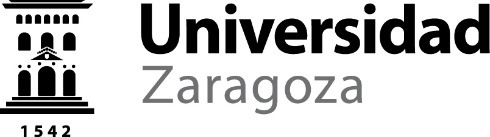 CONCURSO DE ACCESO APLAZAS DE LOS CUERPOS DE FUNCIONARIOS DOCENTES UNIVERSITARIOSPUNTUACIÓN DE LA 1ª PRUEBA Plazas de Profesor Titular UniversidadÁREA DE CONOCIMIENTOÁREA DE CONOCIMIENTOÁREA DE CONOCIMIENTONº PLAZADOTACIONESDOTACIONESCATEGORÍAFECHA CONVOCATORIA BOEDEPARTAMENTODEPARTAMENTODEPARTAMENTOCENTROCENTROCENTROPUNTUACIÓN PRIMERA PRUEBAPUNTUACIÓN PRIMERA PRUEBAPUNTUACIÓN PRIMERA PRUEBAPUNTUACIÓN PRIMERA PRUEBAPUNTUACIÓN PRIMERA PRUEBAPUNTUACIÓN PRIMERA PRUEBAPUNTUACIÓN PRIMERA PRUEBAPUNTUACIÓN PRIMERA PRUEBAPUNTUACIÓN PRIMERA PRUEBAPUNTUACIÓN PRIMERA PRUEBAApellidos y nombre Adaptar este apartado a los criterios aprobados y publicados por la comisión de acceso Adaptar este apartado a los criterios aprobados y publicados por la comisión de acceso Adaptar este apartado a los criterios aprobados y publicados por la comisión de acceso Adaptar este apartado a los criterios aprobados y publicados por la comisión de acceso Adaptar este apartado a los criterios aprobados y publicados por la comisión de acceso Adaptar este apartado a los criterios aprobados y publicados por la comisión de acceso Adaptar este apartado a los criterios aprobados y publicados por la comisión de acceso Adaptar este apartado a los criterios aprobados y publicados por la comisión de acceso Adaptar este apartado a los criterios aprobados y publicados por la comisión de accesoTotal primera prueba